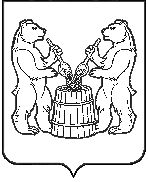 АДМИНИСТРАЦИЯ УСТЬЯНСКОГО МУНИЦИПАЛЬНОГО ОКРУГААРХАНГЕЛЬСКОЙ ОБЛАСТИПОСТАНОВЛЕНИЕот 29 февраля 2024 года № 433О закрытии ледовых переправ	В связи с резким потеплением, повышением температуры воздуха, интенсивным таянием льда и в целях обеспечения безопасности людей на водных объектах, расположенных на территории администрации Устьянского муниципального округа Архангельской области, администрация Устьянского муниципального округа Архангельской областиПОСТАНОВЛЯЕТ:	1.Закрыть ледовые переправы на территории Устьянского муниципального округа, согласно утвержденного перечня  (приложение № 1) с 01 марта 2024 года.	2. Ответственным за содержание ледовых переправ выставить соответствующие знаки, запрещающие движение по ледовой переправе и аншлаги «Переход, переезд по льду запрещен».	3.Опубликовать настоящее постановление в муниципальном вестнике «Устьяны» и разместить на официальном сайте администрации Устьянского округа Архангельской области.	4.Контроль за исполнением постановления возложить на заместителя главы Устьянского муниципального округа по стратегическому развитию С.Н.Паршина. Глава Устьянского муниципального округа                                    С.А. Котлов  									Приложение                                                                          к постановлению администрации 					 Устьянского муниципального округа                                                                                  Архангельской области						от 29 февраля 2024 года № 433Перечень ледовых переправНа территории Устьянского муниципального округа  Река Устья д. Рыжковская Река Устья д. Михалево Река Устья д. Тарасовская Река Мехреньга д. Куриловская